 «Утверждаю»                                                                                                                        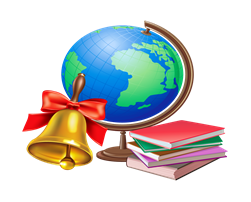    Директор   МКОУ«Краснооктябрьской   СОШ им.Р.Гамзатова»    _____Исмаилов Г.А.  Приказ №_______от_________                                                       ПЛАН                          ВОСПИТАТЕЛЬНОЙ РАБОТЫ                МКОУ « Краснооктябрьская СОШ им. Р.Гамзатова»                                        на 2018-2019 учебный год                                          ПОЯСНИТЕЛЬНАЯ ЗАПИСКА              Целью воспитательной работы школы в  2018 – 2019   учебном году является :совершенствование воспитательной деятельности, способствующей развитию нравственной, физически здоровой личности, способной к творчеству и самоопределению.Задачи воспитательной работы:Совершенствование системы воспитательной работы в классных коллективах;формирование гуманистических отношений к окружающему миру, приобщение к общечеловеческим ценностям, освоение, усвоение, присвоение этих ценностей; формирование гражданского самосознания, ответственности за  судьбу  Родины, потребности в здоровом образе жизни, активной жизненной позиции; координация деятельности и взаимодействие всех звеньев системы: базового и дополнительного образования, центра образования  и семьи, центра образования  и социума; развитие и упрочение ученического самоуправления,  как основы социализации, социальной адаптации, творческого развития каждого обучающегося; повышение уровня профессиональной культуры и педагогического мастерства учителя для   сохранения стабильно положительных результатов в обучении и воспитании обучающихся;дальнейшее развитие и совершенствование системы внеурочной деятельности  и  дополнительного  образования в ЦО;развитие коммуникативных умений педагогов, работать в системе «учитель – ученик - родитель».РЕАЛИЗАЦИЯ ЭТИХ ЦЕЛЕЙ И ЗАДАЧ ПРЕДПОЛАГАЕТ:• Создание благоприятных условий и возможностей для полноценного развития личности, для охраныздоровья и жизни детей;• Создание условий проявления и мотивации творческой активности воспитанников в различных сферахсоциально значимой деятельности;• Развитие системы непрерывного образования; преемственность уровней и ступеней образования; поддержкаисследовательской и проектной деятельности;• Освоение и использование в практической деятельности новых педагогических технологий и методиквоспитательной работы;• Развитие различных форм ученического самоуправления; • Дальнейшее развитие и совершенствование системы дополнительного образования в школе;• Координация деятельности и взаимодействие всех звеньев воспитательной системы: базового идополнительного образования; школы и социума; школы и семьи;Образ выпускника начальной школы:1.Социальная компетенция - Восприятие и понимание учащимися таких ценностей, как «семья», «школа», «учитель», «родина», «природа», «дружба со сверстниками», «уважение к старшим». Потребность выполнять правила для учащихся, умение различать хорошие и плохие поступки людей, правильно оценивать свои действия и поведение одноклассников, соблюдать порядок и дисциплину в школе и общественных местах. Соблюдение режима дня и правил личной гигиены. Стремление стать сильным, быстрым, ловким и закаленным, желание попробовать свои силы в занятиях физической культурой и спортом.2.Общекультурная компетенция - Наблюдательность, активность и прилежание в учебном труде, устойчивый интерес к познанию. Сформированность основных черт индивидуального стиля учебной деятельности, готовности к обучению в основной школе. Эстетическая восприимчивость предметов и явлений в окружающей природной и социальной среде, наличие личностного (собственного, индивидуального) эмоционально окрашенного отношения к произведениям искусства.3.Коммуникативная компетенция - Овладение простейшими коммуникативными умениями и навыками: умение говорить и слушать; способность сопереживать, сочувствовать, проявлять внимание к другим людям, животным, природе. Образ выпускника основной школы:1. Нравственный потенциал: социальная взрослость, ответственность за свои действия, осознание собственной индивидуальности, потребность в общественном признании, необходимый уровень воспитанности.2. Интеллектуальный потенциал: достаточный уровень базовых знаний, норм социального поведения и межличностного общения.3. Коммуникативный потенциал: эмпатия, коммуникативность, толерантность, умения саморегуляции.4. Художественно - эстетический потенциал: самосознание и адекватная самооценка, способность рассуждать и критически оценивать произведения литературы и искусства.5. Физический потенциал: самоопределение в способах достижения здоровья, самоорганизация на уровне здорового образа жизни. Основные направления воспитания и социализации:Воспитание гражданственности, патриотизма, социальной ответственности и компетентности,уважения к правам, свободам и обязанностям человека.Воспитание нравственных чувств, убеждений и этического сознания.Воспитание трудолюбия, творческого отношения к образованию, труду, жизни, подготовка к сознательному выбору профессии.Формирование ценностного отношения к семье, здоровью и здоровому образу жизни.Воспитание ценностного отношения к природе, окружающей среде (экологическое воспитание).Воспитание ценностного отношения к прекрасному, формирование представлений об эстетических идеалах и ценностях, основ эстетической культуры (эстетическое воспитание).Все направления воспитания и социализации важны, дополняют друг друга и обеспечивают развитие личности на основе отечественных духовных, нравственных и культурных традиций. Планируемые результаты:• У учащихся сформированы представления о базовых национальных ценностях российского общества;• Учащиеся активно включены в коллективную творческую деятельность ученического самоуправления, ориентированную на общечеловеческие и национальные ценности;• Система воспитательной работы стала более прозрачной, логичной благодаря организации через погружение в «тематические периоды»; такая система ориентирована на реализацию каждого направления воспитательной работы;• Максимальное количество учащихся включено в систему дополнительного образования. Организация занятий в кружках направлена на развитие мотивации личности к познанию и творчеству;• Повышено профессиональное мастерство классных руководителей и мотивация к самообразованию, благодаря чему увеличилась эффективность воспитательной работы в классах.• Система мониторинга эффективности воспитательного процесса позволяет своевременное выявление и анализ изменений, происходящих в воспитательном процессе, и факторов, вызывающих их• Повышена педагогическая культура родителей, система работы способствует раскрытию творческого потенциала родителей, совершенствованию семейного воспитания на примерах традиций семьи, усилению роли семьи в воспитании детей.Система дополнительного образования Вся внеурочная деятельность в школе направлена на формирование социальной компетентности учащихся, развитие их творческого потенциала. Цель воспитания — это личность, свободная, талантливая, физически здоровая, обогащенная научными знаниями, способная самостоятельно строить свою жизнь.Однако потребности личности в достижениях связываются не только с учебной деятельностью. В соответствии с этим направленность внеурочной воспитательной работы можно охарактеризовать следующим образом:направленность на сотрудничество с людьми, оказание помощи и поддержки окружающим, ответственности за общее дело;направленность на формирование коммуникативной компетентности, способности к эффективному межличностному взаимодействию, совместной работе в коллективе и группе;направленность на формирование высокой и устойчивой самооценки, чувства собственного достоинства                                            Организационно-методические мероприятия.Приоритетные направления воспитательной работы в 2018 – 2019  учебном году                                                                                              Планработы  методического объединения классных руководителей1-11 классов на  2018 – 2019 учебный год                                                                                  Сентябрь - Месячник всеобуча и ПДДВоспитательный  модуль: «Внимание, дети!»Октябрь –Месячник правовых знанийВоспитательный  модуль: «Дорогие мои старики»Девиз месяца: «Жизнь дана на добрые дела»НОЯБРЬ  – Месячник здорового образа жизни   	                                     Воспитательный  модуль:  «За здоровый образ жизни» ДЕКАБРЬДевиз месяца: «Новый год у ворот!»,  «В мире семейных ценностей»ЯНВАРЬВоспитательный модуль: «Быстрее, выше, сильнее»ФЕВРАЛЬВоспитательный модуль: «Я - патриот»МАРТВоспитательный модуль : «Я и мое место в мире»АПРЕЛЬ
Девиз месяца: «Живи родник!», «За здоровый образ жизни!»МАЙ
Девиз месяца: «Мы помним, мы гордимся!»Июнь№Планируемое мероприятиеСрокиОтветственныеПримечанияОтметка о выполнении1.Составление и согласование планов воспитательной работы на 2018-2019 учебный годАвгуст 2018Зам. директора по ВР 4Инструктивно-методическое совещание о подготовке и проведении праздников, месячников, акцийВ течение всего годаЗам. директора по ВР, социальные педагогиПервый понедельник каждого месяцаНаправление воспитательной работыЗадачи работы по данному направлениюОбщеинтеллектуальное (популяризация научных знаний, проектная деятельность)Активная практическая и мыслительная деятельность. Формирование потребности к изучению, создание положительной эмоциональной атмосферы обучения, способствующей оптимальному напряжению умственных и физических сил учащихся.Воспитание экологической грамотности и социально значимой целеустремленности в трудовых отношениях школьников;Изучение обучающимися природы и истории родного края.Проведение природоохранных акций.Выявление и развитие природных задатков и способностей обучающихся.Общекультурное (гражданско-патриотическое воспитание, приобщение детей к культурному наследию, экологическое воспитание)Формирование гражданской и правовой направленности личности, активной жизненной позиции; Формирование у воспитанников такие качества, как долг, ответственность, честь, достоинство, личность.Воспитание любви и уважения к традициям Отечества, центра образования, семьи.Воспитание уважения к правам, свободам и обязанностям человека.Духовно-нравственное (нравственно-эстетическое воспитание, семейное воспитание) Приобщение к базовым национальным ценностям российского общества, таким, как патриотизм, социальная солидарность, гражданственность, семья, здоровье, труд и творчество,  наука, традиционные религии России, искусство, природа, человечество.Формирование духовно-нравственных качеств личности.Воспитание человека, способного к принятию ответственных решений и к проявлению нравственного поведения в любых жизненных ситуациях. Воспитание нравственной культуры, основанной на самоопределении и самосовершенствовании. Воспитание доброты, чуткости, сострадания, заботы и милосердия.Создание единой воспитывающей среды, в которой развивается личность   ребенка, приобщение родителей к целенаправленному процессу воспитательной работы образовательного учреждения.Включение родителей в разнообразные сферы жизнедеятельности образовательного учреждения.Здоровьесбегающее направление: (физическое воспитание и формирование культуры здоровья, безопасность жизнедеятельности)Формирование и развитие знаний, установок, личностных ориентиров и норм здорового и безопасного образа жизни с целью сохранения, и укрепления физического, психологического и социального здоровья обучающихся как одной из ценностных составляющих личности обучающегося и ориентированной на достижение планируемых результатов освоения основной образовательной программы основного общего образования.Формирование у обучающихся сознательного и ответственного отношения к личной безопасности и безопасности окружающих, усвоение ими знаний и умений распознавать и оценивать опасные ситуации, определять способы защиты от них, оказывать само- и взаимопомощьСпособствовать преодолению у воспитанников вредных привычек средствами физической культуры и занятием спортом.Социальное (самоуправление, воспитание трудолюбия, сознательного, творческого отношения к образованию, труду в жизни, подготовка к сознательному выбору профессии)Формирование  готовности  обучающихся к выбору направления своей профессиональной деятельности в соответствии с личными интересами, индивидуальными особенностями и способностями, с учетом потребностей рынка труда.                                                                                                                                         Формирование экологической культуры.                                                                                                                               Формирование  общественных мотивов трудовой деятельности как наиболее ценных и значимых, устойчивых убеждений в необходимости труда на пользу обществу.                                                                                                                                             Воспитание личности с активной жизненной позицией, готовой к принятию ответственности за свои решения и полученный результат, стремящейся к   самосовершенствованию, саморазвитию и самовыражению.                                                                                                                                                    Профилактика безнадзорности и правонарушений, социально-опасных явленийСовершенствование правовой культуры и правосознания обучающихся, привитие   осознанного стремления к правомерному поведению.Организация работы по предупреждению и профилактике асоциального поведения обучающихся.Организация мероприятий по профилактике правонарушений, наркомании, токсикомании, алкоголизма;Проведение эффективных мероприятий по предотвращению суицидального риска среди детей и подростков;Изучение интересов, склонностей и способностей	учащихся «группы	риска», включение их во внеурочную	кружковую общественно-полезную деятельность.Организация консультаций специалистов (социального педагога, медицинских работников) для родителей и детей «группы риска».Методическая работаИзучение и обобщение опыта работы классных руководителей.Повышение методического мастерства классных руководителей.Оказание методической помощи классным руководителям в работе с классом.Использование новых форм воспитательной работы    в соответствии современными требованиями ФГОС.Контроль за воспитательным процессомСоблюдение отчетности всех частей воспитательного процесса. Выявление успехов и недостатков в воспитательной работе.СрокиФорма проведенияТемыОтветственныйсентябрьЗаседание МОТема: 1) Планирование воспитательной работы на 2018-19 учебный год 2) Круглый стол: «Единые требования к оформлению классного уголка»3) Школа молодого классного руководителяРуководитель МО классных руководителей Сайдумова И.В.октябрьСобеседования с классными руководителями, помощь в подготовке мероприятий, работе с семьями СОП и ТЖСЗам по ВР Арабиева П.Д, социальный педагог ноябрьЗаседание МОТема:«Роль классного руководителя в становлении классного коллектива и его влияние на формирование личности каждого ученика».1. Создание методической копилки классного руководителя, обмен опытом.3. Формирование благоприятного социального психологического климата в классном коллективе учащихся и родителей.Руководитель МО классных руководителей Сайдумова И.В.декабрьЗаседание МО1)Обзор методической литературы,2) Работа классных руководителей по профилактике употребления ПАВ, половому воспитанию учащихсяКлассный руководитель 8 «б»  Реутова З.В., педагог-психолог Галавчаева Н.Д.январьТема: «Анализ воспитательной работы  за 1-е полугодие»2.Формы классных часов и мероприятий  (обмен опытом)3. Тематический контроль по проблеме «Содержание и формы проведение родительских собраний. Технологии проведения родительских собраний»Зам по ВР Арабиева П.Д., руководитель МО классных руководителейСайдумова И.В.февральЗаседание МОТема:«Профилактика девиантного поведения»1. Причины и профилактика девиантного поведения в детской среде.2. Профилактика и разрешение конфликтных ситуаций.3. Отчёт о работе с обучающимися «группы риска»Руководитель МО классных руководителей Сайдумова И.В..Социальный педагог, педагог-психологмартПричины и профилактика правонарушений  в детской средеСоциальный педагогмайЗаседание МОТема:Заседание классных руководителей,  посвященное подведению итогов работы за 2018-2019 учебный год и перспективному планированию воспитательной работы школы на 2019-2020 учебный год. Отчет молодых классных руководителей  по темам  самообразования. Профилактическая работа.Зам по ВР Арабиева П.Д.,руководитель МО классных руководителей Сайдумова И.В., социальный педагог.Молодые  специалистыНаправление воспитательной работыНазвание мероприятияВремя проведенияДля кого проводитсяОтветственныйГражданско-патриотическое воспитание1) «Здравствуй, школа» - торжественная линейка, посвященная Дню Знаний. 2)  Беседы в классах по ПДД3) мероприятие «Высокая звезда Расула»,посвященная 95-летию Р.Гамзатова4) День воинской славы России: 205 лет со дня Бородинского сражения русской под командованием М. И. Кутузова с французской армией5 мероприятия ,посвященные ко Дню единства народов  Дагестана1 сентябряПервая неделяПервая неделя1-11 класс1-11 класс1-11 классКл. рук., заместитель директора Классные руководителиНравственно-эстетическоевоспитание1)День солидарности в борьбе с терроризмом. Мероприятия в классах «Мир против экстремизма».2) Оформление социальных паспортов классов. Первая неделяПоследняя неделя Третья неделя1-11  класс1 – 4 классКл.рук., заместитель директора  Кл.рук., заместитель директора, старшая вожатая Экологическое воспитаниеКлассные часы «Как хорошо жить в чистом селе!»  Третья неделя 1 – 11 классКл.рук.,  заместитель директораФизкультурно-оздоровительное воспитаниеОсенний кросс «Золотая Осень»Четвёртая  неделя1 - 11 классУч-ль  физ-ры, учителя начальных классовТрудовое воспитание1) Экологическая операция «Школьный трудовой десант».2) Организация дежурства в школеВ течение месяцаПервая неделя1 – 11 класс5 – 11 классКл. рук., заместитель директора  Семейное воспитание1) Родительские собрания  «Профилактика склонности подростков к курению, употреблению алкогольной продукции и ПАВ».2) Совместный рейд с членами родительского комитета в семьи обучающихся  центра образования.Четвёртая  неделяВ течение месяца1 – 11 класс1 – 11 классКл. рук., ад - яЗаместитель директора, кл. рук., члены РК.Самоуправление в ЦОи в классе1) Классные часы «Планирование работы класса на 2018 -2019  учебный  год»2) Выборы органов самоуправления в классах 3) Заседания комитетов, выборы актива школьного самоуправления 4. Операция «Сделаем наш лес чистым!»  Вторая неделя Вторая неделя Вторая неделя сентябряВ течение года1-11 класс2-11 класс2-11 класс5, 11 классКл.рук. Кл.рук. Старшая вожатая, заместитель директораМетодическая работаЗаседание МО классных руководителей«Организационно – установочное заседание МО классных руководителей. Утверждение и  корректировка плана работы».Первая неделяКлассные руководители 1-11 классовзаместитель директора Работа внеурочной деятельности и дополнительного образования1) Презентация  внеурочной деятельности в школе. 2)  Работа по оформлению документации учителей внеурочной деятельности и дополнительного образования.3) Составление расписания работы внеурочной деятельности и дополнительного образования.В течение месяцаВ течение месяцаТретья неделя1-11 классРуководители внеурочной деятельности доп. образованиязаместитель директора Контроль за воспитательным процессом1) Проверка и анализ планов воспитательной работы классных руководителей2) Составление расписания классных часов Сентябрь- октябрьВ течение месяцаКл.рук. 1-11 кл.заместитель директораНаправление воспитательной работыНазвание мероприятияВремя проведенияДля кого проводитсяОтветственныйГражданско-патриотическое воспитание1)Акция «Открытка ветерану педагогического труда»2)Декада правого воспитанияПервая неделяПоследняя неделя1-9  классы1-111-11 классКл.рук., заместитель директора, старшая вожатаяНравственно-эстетическоевоспитание1)День учителя. Праздничная акция для учителей. 2)Концерт ко Дню учителя:«С любовью к Вам, Учителя!»Первая неделяЧетвёртая неделяУчителя  1 – 11 классызаместитель директора, старшая вожатая, учитель музыки Актив, заместитель директора, старшая вожатаяЭкологическое воспитание 1)Акция «Экология моими глазами»2)Акция «Чистый школьный двор» Первая  неделяЧетвёртая  неделя5 – 7  классы5-11 класс старшая вожатаяКл. рук.Физкультурно-оздоровительное воспитание1) «Веселые старты»Вторая неделя1-4 класс, воспитанники детского садаУчителя начальных классов, воспитатели д/с  Трудовое воспитание1)Рейд «Генеральная уборка классов перед каникулами»Вторая неделя1 – 11 классАктив, заместитель директора, старшая вожатаяСемейное воспитание2)Посещение неблагополучных семей в рамках операции «Подросток» с целью проверки бытовых условий В течение месяца1 – 11 классКл. рук., заместитель директора, члены родительского комитетаСамоуправление в школе и в классе1) Заседание комитетов 2) Учеба  актива Первая неделяВторая неделя5-11 классАктив класса(5-11)Актив ШУ, старшая вожатая Методическая работа1)  Индивидуальные собеседования с классными руководителями, помощь в подготовке мероприятийВ течение месяцаКл.рук. 5-11 кл.заместитель директора Работа внеурочной деятельности и дополнительного образования1) Составление плана работы кружков и секций на осенних  каникулах.22 по 30 октября1-11 классРуководители внеурочной деятельности доп. образованиязаместитель директора Контроль за воспитательным процессом1)Справка по итогам проверки планов воспитательной работы.2) Охват внеурочной деятельностью.3) эффективность работы классных руководителей 1-го,5-го и 10-го класса октябрьВ течение месяцаЧетвёртая неделяКл.рук. 1-11 кл.заместитель директора заместитель директора, Кл.рук.Кл.рук.Направление воспитательной работыНазвание мероприятияВремя проведенияДля кого проводитсяОтветственныйГражданско-патриотическое воспитание1 Литературная гостиная: «Вместе дружная семья» (стихи ко Дню Единства )2)Классные часы, посвящённые Дню памяти погибших в первой мировой войнеВ течение  месяцаВторая неделя1-111-11Старшая вожатая, Члены актива ШСКл.рук, заместитель директора Нравственно-эстетическоевоспитание1)Старт школьного фестиваля«Наши имена»2)Мероприятия ко дню Матери «Святость материнства».Третья неделяЧетвёртая  неделяЧлены актива ЦО1 - 11 классы Старшая вожатаяКл.рук, заместитель директора , учитель музыки, Экологическое воспитание1 )Акция «Зеленая школа России» В течение месяцаТретья и четвертая неделя1-11 класс1 – 11 классКл.рук, заместитель директора   Кл.рукФизкультурно-оздоровительное воспитание1)  Классные часы об этике, о здоровом образе жизни. 3)Международный день отказа от курения «Скажи нет»В течение месяца Третья неделя1 – 11 класс1-11 классы Кл.рук, заместитель директора  Трудовое воспитание1) Генеральные уборки в классах2)Заочная  экскурсия для старшеклассников в центр занятости населения.В течение месяцаТретья неделя2- 11 классКл. рук.Семейное воспитание1) Сложность адаптационного периода учащихся начальной школы и среднем звене. Индивидуальная работа с семьей2)  Выставка рисунков ко дню матери3) Праздничный концерт ко дню Матери «Святость материнства».В течение месяцаЧетвёртая неделяВ течении месяца1 – 11 классы1-4 классы4 –81 классы1-11 классыКл. рук., заместитель директора  Кл. рук, актив класса Самоуправление в ЦО и в классе 1) Заседание актива школьного самоуправленияВторая  неделя активзаместитель директора , старшая вожатаяМетодическая работа МО классных руководителей:Тема заседания: «Роль классного руководителя в становлении классного коллектива и его влияние на формирование личности каждого ученика».1. Создание методической копилки классного руководителя, обмен опытом.3. Формирование благоприятного социального психологического климата в классном коллективе учащихся и родителей..Вторая неделяКлассные руководители 1-11 классовзаместитель директора Работа внеурочной деятельности и дополнительного образования  Посещение занятий по внеурочной деятельности и дополнительного  образования.В течение месяца1-11 классзаместитель директора Контроль за воспитательным процессомПроверка «эффективность  профилактической работы соцпедаВ течение месяцаКл.рук. 5-11 кл.заместитель директора , старшая вожатая, кл. руков.Направление воспитательной работыНазвание мероприятияВремя проведенияДля кого проводитсяОтветственныйГражданско-патриотическое воспитание 1)Тематические классные  часы «Новый год у ворот!» 2)Конкурс новогодних открыток(поздравление ветеранов)3)Тренинг «Я и мое место в жизни»4)Классные часы «Главный закон государства. Что я знаю о Конституции».14  декабряВ течение месяцаВторая неделя1-11 класс5-11 класс1-8 класс Кл.рук.Актив, уч. экологииКл.рук, старшая вожатаяНравственно-эстетическоевоспитание1) Тематические классные часы «3 декабря – Международный день инвалидов», «Мы разные, но мы вместе».2) Дискотека «Новогоднее шоу», праздник «В гостях у Ёлки».3) Конкурс на лучшее оформление «Новогоднего окна» 1 декабря28.12.17Третья неделя1-11 классы1 - 11 классзаместитель директора  , Кл.рук.заместитель директора  , Кл.рук, старшая вожатая заместитель директора  , Кл.рук., старшая вожатаяЭкологическое воспитание Акция   «Покормите птиц зимой»В течение месяца1- 8  классСектор экологии, старшая вожатаяФизкультурно-оздоровительное воспитание1) Первенство ЦО по пионерболу, футболу Вторая неделяТретья  неделяТретья неделя2-4,5-8,9-11 классы9-11 классы5 – 7 классыСпортивный сектор, старшая вожатаязаместитель директора , учителя начальных классов Трудовое воспитание Генеральные уборки классов. В течение месяца 1 – 11 класс Кл. рук.Семейное воспитание1)Родительские собрания по итогам первого полугодия и второй четверти2)  Работа родительского комитета  по подготовке к Новому году.В течение каникулПоследняя неделя четверти.1 – 11 класс1 – 11 классКл. рук., АдминистрацияКл. рук-ли, род. Комитета.Самоуправление в ЦОи в классе1) Заседания ученического Совета Первая неделя месяца5-11 классзаместитель директора , старшая вожатаяМетодическая работа 1)Планерка  классных  руководителей по проведению новогодних праздников.2)Заседание МО классных руководителей Тема заседания: «Развитие индивидуальности учащихся в процессе их воспитания. Здоровье сберегающие технологии в воспитательном процессе Вторая неделя месяцаКлассные руководители заместитель директора Работа внеурочной деятельности и дополнительного образования Составление плана работы кружков и секций на зимние  каникулы С 21  по 24 декабря1-11 классРуководители  внеурочной деятельности и дополнительного образования, заместитель директора Контроль за воспитательным процессом1) Анализ работы психологаВ течение месяца20-22 декабряКл.рук. 5-7 кл.заместитель директора  Кл.рук.Направление воспитательной работыНазвание мероприятияВремя проведенияДля кого проводитсяОтветственныйГражданско-патриотическое воспитание1)Начало работы  оборонно-массовой и военно-патриотической работы в школе. 2) Акция: «Рождество вместе!» Четвертая неделя и третья неделя месяцаПервая неделя, каникулы8- 11 класс1-4,5-11 классзаместитель директора, Кл.рук.Кл.рук., работники СДКНравственно-эстетическоевоспитание1) Неделя театра и экскурсий в зимние каникулы.2) Конкурс шоу-команд  В зимние каникулыЧетвертая неделяТретья неделя1-11  класс5-11 классКл.рук-ли,учителя Актив,  заместитель директора  , старшая вожатаяЭкологическое воспитаниеАкции    «Покормите птиц зимой»В течение месяца1 - 8 класс, воспитанники д/сУчитель технологии, учителя начальных классов, воспитатели д/сСемейное воспитаниеИндивидуальные консультации с родителями   детей «Группы риска»По необходимости Для родителей Зам.директора по ВР, соц. педагогФизкультурно-оздоровительное воспитание1)Дни здоровья во время зимних каникул.2) Конкурс чтецов «Я выбираю здоровый образ жизни».Первая неделя месяцаТретья неделя  месяца1-11 классыКл. рук., учителя физ.к-рыСамоуправление в ЦОи в классе1) Заседание Совета старшеклассниковТретья неделя месяца5-11 классактивзаместитель директора , старшая вожатая.Методическая работа1) «Анализ воспитательной работы  за 1-е полугодие»2.Формы классных часов и мероприятий  (обмен опытом)3. Тематический контроль по проблеме «Содержание и формы проведение родительских собраний. Технологии проведения родительских собраний»Консультации классных руководителей по плану воспитательной работы на 2 полугодиеВторая неделя месяцаКлассные руководители 1-11 классовзаместитель директора  Работа внеурочной деятельности и дополнительного образования Посещение занятий кружковВ течение месяца1-11  классызаместитель директора , Руководители кружковКонтроль за воспитательным процессом1) Анализ планов воспитательной работы классных руководителей на 2-е полугодие.2)эффективность  работы классных руководителей начальных классов В течение месяцаКл.рук. 1-11 кл.заместитель директора Направление воспитательной работыНазвание мероприятияВремя проведенияДля кого проводитсяОтветственныйГражданско-патриотическое воспитание1)   Классные часы в классах, посвященные Дню защитников Отечества,  76-летию Сталинградской битвы, блокаде Ленинграда.2)    Конкурс    инсценированной военно - патриотической песни «Песня в военной шинели» (5-11 классы)3)    Участие в конкурсе – смотре строя и песни (1-4 классы).4)    Участие в районных патриотических конкурсах5)    Встреча с  участниками  локальных войн 22 февраляТретья неделяВ течение месяца Четвёртая  неделя1-11 класс3-4,5-7 класс 5-11 класс1-4 класс5-11 класс Кл.рук.заместитель директора , классные рук. , учитель музыкизаместитель директора , классные рук.1-4 кл. заместитель директора Нравственно-эстетическоевоспитание1)Организация почты «валентинок». 2) Классные часы  «Ради жизни на Земле» Вторая неделя месяцаТретья неделя месяца5-11 класс1-11 классАктив ЦО, старшая вожатаяКл.рук.Экологическое воспитание1)Конкурс рисунков «Когда Природа горько плачет» Четвёртая неделя 1 – 8 классыучитель ИЗО Актив ШС, старшая вожатая, воспитатели д/сСемейное воспитаниеРабота «Школы ответственного родительства» по вопросам общения с ребенкомВ течение месяцародителиЗаместитель директора,   соцпедагогФизкультурно-оздоровительное воспитание1)Соревнования по баскетболу 9-11 классы. 2)«Веселые старты»3)Профилактика инфекционных заболеваний.Четвертая неделяВторая неделяВ течение месяца5-7,8-11 классы1-4 класс, воспитанники старшей и средней группы д/сУчитель физ. к-ры, старшая вожатаяУчителя нач. классов, воспитатели д/сСамоуправление в ЦОи в классе1) Заседания секторов ученического самоуправления3) Школа активаПервая неделя месяцаВ течение месяца5-11 классактивзаместитель директора , старшая вожатаяМетодическая работа «Профилактика девиантного поведения»1. Причины и профилактика девиантного поведения в детской среде.2. Профилактика и разрешение конфликтных ситуаций.3. Отчёт о работе с обучающимися «группы риска» «Сформированность у обучающихся гражданско-патриотических качеств».Вторая неделяКл.руководители 1-11 классовзаместитель директора  Работа внеурочной деятельности и дополнительного образования  Посещение занятий   внеурочной деятельности и дополнительного образованияВ течение месяца1-11 классРуководители кружков, заместитель директора Контроль  за воспитательным процессомКонтроль состояния воспитательной работы в 1- 11 классах по патриотическому воспитаниюВ течение месяцаКл.рук. 2-11 кл.заместитель директора Направление воспитательной работыНазвание мероприятияВремя проведенияДля кого проводитсяОтветственныйГражданско-патриотическое воспитание1) Неделя детской книги. Проект «Бессмертный полк»2) Праздничный концерт, посвященный 8 марта.3)Изготовление открыток учителям-пенсионерамВторая неделя  месяцаПервая неделя1-11 класс1 – 9 классыБиблиотекарь- Исмаилова А.А.заместитель директора , учитель музыки, старшая вожатаяНравственно-эстетическоевоспитание1) Праздничный концерт, посвященный 8 марта.2)  Праздник для девочек «Мисс Весна – 2019»Первая неделя месяцаВторая неделяУчителя ЦО,5-8  классызаместитель директора , учитель музыки, старшая вожатая Экологическое воспитание1)День Воды. 2) День Земли.3) Трудовые десанты по уборке территорий  ШКОЛЫ Вторая, четвертая неделяВ течение месяца1-8классы1-11 классыУчителя нач.классов,.заместитель директора  заместитель директора , кл.рук.,   Семейное воспитание  Педагогический консилиум для родителей , испытывающих трудности в воспитании своих детей.Третья неделяродителизаместитель директора ,  соцпедагогФизкультурно-оздоровительное воспитание1) День Здоровья 2) «Весёлые старты» Вторая  неделяТретья неделя1-4,5-11 классродителизаместитель директора , старшая вожатая, учитель музыки.Самоуправление в ЦО и в классе 1) Сбор Совета «Я и моё место в мире» 2) Разговор с неуспевающими.Первая неделя месяцаВторая  неделя5-11 класс1 – 11 классзаместитель директора , старшая вожатая, актив шсОбщеинтелектуальное  направление.(Проектная деятельность) Урок толерантности ( репродуктивная игра)Весенние каникулы5-8  классзаместитель директора ,    Методическая работаПричины и профилактика правонарушений  в детской средеСеминар-практикум «Психолого- педагогическая компетентность классного руководителя как основа успешного партнерства с семьейВторая неделяКл рук 1-11классызаместитель директора , соцпедагогРабота внеурочной деятельности и дополнительного образования Составление плана работы кружков и секций на весенние каникулы.1-11 классРуководители кружков, секцийзаместитель директора Контроль за воспитательным процессом1) система работы классных руководителей в старшей школеВ течение месяцаКл.рук. 2-4 кл.заместитель директора Направление воспитательной работыНазвание мероприятияВремя проведенияДля кого проводитсяОтветственныйГражданско-патриотическое воспитание1) Акция : «Молодежь за чистоту своего  посёлка», оказание помощи ветеранам ВОв и труда, работникам тыла, вдовам участников ВОв.2)   Классные тематические часы «Завоевание космоса»3) Тематические классные часы по ПДД4) Операция «Подросток» с  приглашением инспектора по делам несовершеннолетних В течение месяцаВторая неделя месяцаТретья  неделя месяца5-11 класс1-11 класс1-9  классКл.рук. заместитель директора  Кл.рук.заместитель директора , соцпедагогНравственно-эстетическоевоспитание1) Конкурс рисунков «Мы и космос»2)Кл. часы , посвященные ко Дню космонавтикиПервая неделя месяцаВторая неделяТретья неделяЧетвертая неделя1-11 класс1-7 класс1-11 класс( по желанию)Кл.рук.заместитель директора , кл.рук.Учитель ИЗО, учителя начальных классов Актив ЦО, старшая вожатаяЭкологическое воспитание 1)  Классный тематический день «День птиц».Вторая, четвертая неделя5-7 классзаместитель директора , старшая вожатая, актив ЦОСемейное воспитание1)Родительские собрания в 9-11 классах «Роль семьи в подготовке к экзаменам»2)Изучение удовлетворенностью школьной жизньюТретья неделяВ течение месяцаРодители 9.11класса1 – 11 классызаместитель директора , кл.рук,заместитель директора ,  социальный педагогФизкультурно-оздоровительное воспитание1)Первенство школы по волейболу2) Классные часы по формированию здорового образа жизни.Четвертая нед. месяца5-7,8-11 класс 1-11 классУчитель физ. к-рыКлассные рук.Самоуправление в ЦОи в классе 1) Организация отчетных собраний в классах.2)  Заседание ученического Совета «Дежурство в центре образования»В течение месяцаТретья неделя5-11 классактивКл.рук.  заместитель директора , старшая вожатаяМетодическая работаОбобщение опыта воспитательной работы некоторых педагогов центра образования: новые формы , приёмы, методы воспитательной работы Вторая неделя месяцаКлассные руководители 1-11 классовзаместитель директора Работа внеурочной деятельности и дополнительного образования  Посещение занятий кружков, секций.В течение месяца1-11 классРуководители кружков, заместитель директора Контроль за воспитательным процессом Результативность работы кружков и секцийВ течение месяцаКл.рук. 1-11 кл.заместитель директора  Направление воспитательной работыНазвание мероприятияВремя проведенияДля кого проводитсяОтветственныйГражданско-патриотическое воспитание1) Тематические классные часы, посвященные Дню Победы.2) ТКЧ  «Ветераны и дети живут рядом»3) Операция «Забота» 4)  Урок в Зале Боевой и Трудовой славы «Набат времени».  5) Участие в торжественном митинге, посвящённом Дню Победы.7 маяВ течение месяцаПервая неделя2-8 мая8 мая1-11 класс1-11 класс5-11 класс5 – 11 класс Кл.рук. Кл.рук.Актив ШС, старшая вожатаязаместитель директора , Кл.рук.заместитель директора , учитель музыки Нравственно-эстетическоевоспитание1) Концерт для родителей  и ветеранов, посвященный Дню Победы. 2 Участие в акции «Твори добро своими руками»: изготовление открыток и сувениров для ветеранов ВОв.3) Праздник «Последний звонок»8 мая4-8 мая25 маяРодители, гости 1-8 класс11 классзаместитель директора , работники СДК Учитель ИЗО, учителя начальных классов Кл. рук-ль11 класса,, заместитель директора , учитель музыки.Экологическое воспитание1) Трудовой десант «Сделаем наш  ЦО  светлее и чище!».2)Субботник «Чистый  посёлок».В течение  месяцаВторая неделя1 – 11 класс1 – 11 классКл. рук.. заместитель директора Старшая вожатая, классные руководителиФизкультурно-оздоровительное воспитание1) День Здоровья «В здоровом теле, здоровый дух».31 мая – Всемирный день без табака.2) День Детства.Четвертая неделя месяцаТретья неделя месяца.5-8 класс Старшая вожатая, классные руководители, учитель физической культурыСамоуправление в школе и в классе1)  Организация отчетных собраний в классах, в детском объединении.2) Заседание  членов детского объединения «Я помню, я горжусь»Третья неделя месяцаПервая неделя месяца 5-11 класс заместитель директора , старшая вожатаяСемейное воспитание Итоговые классные родительские собрания на тему «Организация летнего отдыха   детей»Третья неделяродителизаместитель директора , Кл.руководители, Методическая работа1)Анализ работы классных руководителей ,мониторинг деятельности за 2018-2019 учебный год и перспективному планированию воспитательной роботы школы на 2018 -2019 учебный год. Третья неделяКлассные руководителизаместитель директора  Работа внеурочной деятельности и дополнительного образования 1) Организация выставок поделок и рисунков кружков,отчетных концертов.В течение месяца1-11 классРуководители кружков, заместитель директора  Контроль за воспитательным процессомАнализ работы классных руководителей ,мониторинг деятельности за 2018-2019 учебный годПервая неделя1-11 классзаместитель директора Инструктивно-методическая работа с педагогами1.Совещание  по работе летнего оздоровительного лагеря2. Анализ проведения выпускного бала. Первая неделяУчителя, работающие в ЛДП в июне 2019 г. заместитель директора, начальник лагеря Работа внеурочной деятельности и дополнительного образованияСовещание с руководителями внеурочной  деятельности и объединений дополнительного образования по работе летнего оздоровительного лагеря.Первая неделяРуководители внеурочной  деятельности и объединений дополнительного образования заместитель директора , начальник лагеря. лагеряОрганизация общешкольных коллективных творческих дел 1.Летние каникулы2.Трудовая практика4.Выпускные вечера5.Торжественное вручение аттестатов  выпускникам  9 и 11 классов.В течение месяца заместитель директора , классные руководителиВедение номенклатурной документации и своевременное составление форм отчетности1.Анализ результативности воспитательной работы в школы за 2018-2019 учебный год;2.Составление плана работы на 2019-2020 уч.год;3. Составление отчета о работе  ЛДП.В течение месяца   заместитель директора   начальник  лагеряРабота с ученическими органами самоуправления1. Проведение летней трудовой практики2. Заседание ученического Совета «Планы на будущее; 2019- 2020 учебный год»В течение месяца Обучающиеся 3- 8 классов  заместитель директора , старшая вожатая 